Pesterzsébet, 2013. december 25.Takaró Tamás, espereskarácsony 2013Lectio: Máté 2; 1-12„A mikor pedig megszületik vala Jézus a júdeai Bethlehemben, Heródes király idejében, ímé napkeletről bölcsek jövének Jeruzsálembe, ezt mondván: Hol van a zsidók királya, a ki megszületett? Mert láttuk az ő csillagát napkeleten, és azért jövénk, hogy tisztességet tegyünk néki.Heródes király pedig ezt hallván, megháborodék, és vele együtt az egész Jeruzsálem. És egybegyűjtve minden főpapot és a nép írástudóit, tudakozódik vala tőlük, hol kell a Krisztusnak megszületnie?Azok pedig mondának néki: A júdeai Bethlehemben; mert így írta vala meg a próféta: És te Bethlehem, Júdának földje, semmiképen sem vagy legkisebb Júda fejedelmi városai között: mert belőled származik a fejedelem, a ki legeltetni fogja az én népemet, az Izráelt.Ekkor Heródes titkon hivatván a bölcseket, szorgalmatosan megtudakolá tőlük a csillag megjelenésének idejét. És elküldvén őket Bethlehembe, monda nékik: Elmenvén, szorgalmatosan kérdezősködjetek a gyermek felől, mihelyt pedig megtaláljátok, adjátok tudtomra, hogy én is elmenjek és tisztességet tegyek néki.Ők pedig a király beszédét meghallván, elindulának. És ímé a csillag, a melyet napkeleten láttak, előttük megy vala mind addig, a míg odaérvén, megálla a hely fölött, a hol a gyermek vala. És mikor meglátták a csillagot, igen nagy örömmel örvendezének. És bemenvén a házba, ott találák a gyermeket anyjával, Máriával; és leborulván, tisztességet tőnek néki; és kincseiket kitárván, ajándékokat adának néki: aranyat, tömjént és mirhát.És mivel álomban meginttettek, hogy Heródeshez vissza ne menjenek, más úton térének vissza hazájokba.”Alapige: Máté 2; 9-12„Ők pedig a király beszédét meghallván, elindulának. És ímé a csillag, a melyet napkeleten láttak, előttük megy vala mind addig, a míg odaérvén, megálla a hely fölött, a hol a gyermek vala. És mikor meglátták a csillagot, igen nagy örömmel örvendezének. És bemenvén a házba, ott találák a gyermeket anyjával, Máriával; és leborulván, tisztességet tőnek néki; és kincseiket kitárván, ajándékokat adának néki: aranyat, tömjént és mirhát.És mivel álomban meginttettek, hogy Heródeshez vissza ne menjenek, más úton térének vissza hazájokba.”Szeretettel köszöntöm a testvéreket, és kívánok mindenkinek boldog karácsonyt! Rögtön azzal az örömhírrel kezdem, hogy jó helyre jött mindenki ide, aki találkozni akar Jézussal. Aki nem csak régi emlékekkel, hangulattal, illúzióval, hanem magával az ünnepelttel akar találkozni. Hiszen ma nem egy napot ünnepelünk, nem is egymást ünnepeljük, nem a szeretetet ünnepeljük, legfőképpen nem a saját szeretetünk ünnepe van ma, nem a fenyőfa ünnepe van, és nem úgy, ahogy sok angolszász országban a Mikulás ünnepe december 25-én, hanem Jézus Krisztus születésének az ünnepe. Karácsonykor egyetlen egy ünnepelt van, a megszületett Jézus Krisztus. Aki tehát azért jött ma ide, hogy boldog karácsonya legyen, az jó helyre jött, mert a megszületett Jézussal lehet találkoznia.Hol lehetett az első karácsonykor találkozni a megszületettel? És hol lehet találkozni a XXI. században a megszületett Jézus Krisztussal? Azt olvassuk a Lukács evangéliumában, hogy a pásztorok egy házban találtak rá. És a megszületett Krisztus királyt kereső keleti bölcsekről is azt olvastam az előbb, hogy „és bemenvén a házba”, ott találták a gyermeket. A pásztorok is, és a bölcsek is a házban találták a gyermeket.Ha ma valaki akar találkozni Jézus Krisztussal, az egyetlen ünnepelttel, annak éppen úgy be kell menni a házba, mint ahogy be kellett menni a pásztoroknak és be kellett menni a bölcseknek, oda, ahol ott van Jézus. Van ilyen ház ugyanis testvérek. Maga Jézus építette ezt a házat, ahova ha bemegy valaki, akkor ma is találkozhat vele. Ez a ház ahol Jézus lakik, ahol Jézussal találkozni lehet, ez az egyház. Azt mondja Pál apostol a gyülekezetről, idézem a Bibliát: „Isten lakóhelye vagytok”. Más helyen arról van szó: „Nem tudjátok, hogy ti a Szentlélek temploma vagytok?” Kedves testvérek! Jézus nincs a tudományban, bár inspirálja a tudományt. Nincs a kultúrában, de a legtöbb kulturális tevékenység róla szól. Nincs a természetben, bár ő annak alkotója. Nincs a történelemben, bár ő annak a meghatározója. Nincs az egyháztörténetben. Nincs a karácsony hangulatában. Nincs a karácsony kellékeiben, még ha minden ránézve történik is, nincs ott. Aki Jézust, karácsony ünnepeltjét keresi, az menjen be a házba, az egyházba. Az egyház gyülekezetek közössége. Az menjen be az egy egyetemes, keresztyén anyaszentegyházba. Ott lehet találkozni Jézussal a XXI. században is. Csak ott lehet találkozni vele. Sehol máshol. Akármilyen gyarló is ez a ház, mint ahogy valószínűleg az a ház, ahol Jézusra találtak a napkeleti bölcsek is egy egyszerű ház lehetett. Bármilyen gyarló is az egyház, bármennyi nyomorúsága is van, bármennyi mindent hallasz, mondasz, tudsz róla, vagy vélsz tudni róla, mégis tetszett az Istennek, hogy az egyházba, ebbe az egyetlen egy házban lehessen találkozni Jézussal. Drága testvér! Jó helyre jöttél! Isten hozott! Ha tényleg találkozni akarsz Jézussal jó helyre jöttél.Tudom, vannak akik évente egyszer lépnek ebbe az egyházba, annak egy gyülekezetébe. Sokan vannak, akik hétről hétre bemennek ebbe a házba, mert nagyon szeretnek Jézussal találkozni, és tőle tanítottnak lenni. Akárhogy szoktad, Isten hozott, jó helyen vagy, jó helyre jöttél. Itt van ám az ünnepelt is. Nem csak te vagy itt, ő is itt van. Azt mondta Jézus: „Ahol ketten, vagy hárman az én nevemben együtt vannak, én ott vagyok.” Íme, minden adva van, hogy egy boldog karácsonyi istentiszteletünk legyen. Itt vagy a házban, ahol ott van Jézus. Itt van ő ígérete szerint. Az izgalmas kérdés immáron az lesz, lesz-e ebből találkozás. Mert ugye egy házon, egy lakáson belül is el tudunk járni egymás mellett. Hogy valójában nem találkozunk. Szívből kívánom, hogy ma mindenki, aki ma elindul majd haza, örömmel, boldogsággal, hálával, bizonyossággal induljon el innen haza: találkoztam a megszületettel. Isten mindent elkészített hozzá. Minden készen van. Adva vannak a külső körülmények, beléptél ide, ahol Jézus van. Először arról szólok a bevezetés után, hogy kik is voltak, akik találkoztak a Máté elbeszélése szerint a megszületettel. Az után arról, hogy mit hoztak neki. És aztán arról, hogy mit kaptak tőle, és így hogy mentek haza. Kik is találkoztak Máté elbeszélése szerint a karácsonyi történetben a megszületettel? Két szóval mondja el a bibliai elbeszélés: napkeleti bölcsek. Az egyik a helyre utal, ahonnan jöttek, ahol a nap kél, napkeleten. A másik pedig a bensőjükről beszélt, hogy bölcsek voltak. Arról beszélt, ami jellemezte őket, a tudományukra utal a szó, a gondolkodásukra utal a szó. Egyszóval az ő igazi énükre. Tudjuk, hogy babilóniai, perzsa tudós papok voltak ezek a napkeleti bölcsek, csillagászok. Kedves testvérek! Óriási lázban égtek ezek a csillagászok és velük együtt az akkori, ma már számunkra is ismert összes, hatalmas csillagjósda kétezer évvel ezelőtt. Lázban égtek. Ahogy valamikor az emberiség a mi időnkben lázban égett, amikor hallottuk, először hogy valakit fellőnek a világűrbe. Az egész világ próbálta követni. És tényleg lázban égtünk. Figyeltük, hallgattuk mi lesz ez. Kedves testvérek! Azért égtek lázban a világ nagy tudósai, mert bár külön központjaik voltak Görögországban, Rómában, Egyiptomban, Babilonban, de egyként kiszámították azt a különleges eseményt, amelyik 794 évente egyszer fordul elő. Ez volt a nagy coniunctió. A magna coniunctio. A csillagok, két csillagnak különös együttállása a halak csillagképében. Ez a két csillag, a Jupiter volt, a világuralom bolygója, és a Szaturnusz, Izrael bolygója. 794 évente egyszer ez a két csillag együtt áll a halak jegyében. És ezt kiszámolták az akkor élő hatalmas tudományos központok. Óriási izgalomban várták. Két dolgot jelentett nekik világosan. Az egyik hogy lezárult egy világkorszak és egy új korszak kezdődik, a halak korszaka. Ez volt az egyik, amit megértettek. A másik, amit a csillag együttállások jelentettek, az így szólt: megszületik a történelem legnagyobb királya, a világ valaha élt legnagyobb uralkodója. Egészen biztosan tudták pontosan a csillagállásból, hogy ez Izraelben fog megszületni, Jeruzsálemben. Ezért mozdultak meg. Nagyon érdekes testvérek, ma is megtekinthető Berlinben az úgynevezett berlini csillagtábla, amit egy egyiptomi papiruszon találtak meg, a Krisztus előtt 17-től, Krisztus után 10-ig való időszakban, a csillagképek állásáról beszél. És utal erre a magna coniunctióra, erre a hatalmas, nagy együttállásra. És azóta Szipparban, a babilónai csillagjósda központi városában megtalálták azt az agyagtáblát, ahol hajszálpontosan le volt írva abban az évben, amikor Jézus megszületett, létre jön a magna coniunctió, e két csillag együttállása a halak képében. Lezárul ezzel egy világkorszak, és megszületik a világtörténelem legnagyobb uralkodója. Máté evangélista hajszálpontosan, tévedhetetlenül és precízen írta le ezt a történetet. Úgy ahogy a Bibliában minden hajszálpontosan és tévedhetetlenül van megírva. Ez is. Kik voltak ezek a babiloni, perzsa csillagász tudós papok? Kit is képviselnek ők? Ők hitték, amit a tudományuk, az ismeretük szerint a csillagok üzentek. Elhitték. Hitték, hogy aki megszületett, azzal egy rendkívüli új időszak kezdődik el. És amikor ők megmozdultak, akkor nem más történik, minthogy az emberiség útra kel Jézushoz. Egy óriási menet élén megy ez a néhány napkeleti bölcs. Egy óriási menet élén. És ebben meneteltetek ti is idáig. Ők képviselik az emberi szellem, a gondolkodó ember belső várakozását valakire, majd mozdulását, a megérkezett Isten fia, Jézus felé. Ők képviselik az emberi értelem mozgását, belső mozgását és vándorlását Jézushoz. Bennük jön a tudomány, a világvallások, a filozófia. Jön a keresés és a vágyakozás Isten iránt. Nézzétek meg, mennek a sor legelején, és azóta megy utánuk a ma ismert emberiség fele. Nem fantasztikus? És jöttél te is! Nem tudom, hogy honnan, nem tudom, hogy mi vezérelt, nem tudom, hogy mi mozgatott, de beálltál a sorba, a napkeleti bölcsek sorába. Testvérek! Létrejött karácsonykor a Jézussal való találkozásban az, hogy összeért abban a házban az Istentől elszakadt, de Isten által teremtett emberiség képviselete, a teremtő Istennel. Az Istentől elszakadt, de utána vágyakozó, célt tévesztett, kereső ember, és az őt nagyon szerető, váró, hívó, csalogató Isten találkozása. Milyen izgalmas így látni minden tudományt, hogy a tudomány nem más, minthogy mozgás Jézus felé. Ahogy a csillagászokat viszi a filozófiájuk, a tudományuk, a bensőjük, az értelmük a gondolkodásuk, az emberiség addig összegyűjtött ez irányú összes tudása. És ez mind Jézus felé mozgatja őket. Nem gyönyörű? Milyen jó így nézni a kultúrára, a vallásokra! Ezek pogány emberek voltak. A mi fogalmaink szerint pogány emberek. Szabad úgy nézni minden vallásra, amelyikben ott a keresés, a Betlehem felé vándorlás szándéka. Ahogy ott volt bennük valóságosan. És lehet, hogy ülnek ebben a templomban pogányok. Lehet, hogy ülnek össze-vissza vallási keveredésű emberek. Nem baj. Jó felé mozdult mindenki. Mert Jézus felé mozdult. Azok találkoznak Jézussal, akik bármilyen gondolatokkal is, de egyszer az egész bensőjük által megmozdítottan bemennek a házba és eljutnak Jézus Krisztusig. Mit is hoztak ezek a napkeleti bölcsek a megszületettnek? Így mondja az ige: aranyat, tömjént és mirhát. Majd gondolkozzunk erről mi is, hogy mit hoztunk mi az ünnepeltnek? Merthogy Jézus az egyetlen ünnepelt. Nem az, akinek ajándékot adtunk! Jézus! De erre majd térjünk vissza egy kicsit később! Aranyat, tömjént és mirhát. Feltűnő valami, testvérek, hogy semmi praktikusat nem vittek. Semmi praktikusat. Aranyat, tömjént, mirhát. Ilyeneket az ókor szokása szerint csak királyoknak vittek koronázási ünnepre. De hát itt egy gyermek van. Nincs egy kis babakelengye. Egy kis tápszer. Egy kis ügyes használati eszköz. Nem vittek praktikus ajándékokat! Igen, nem véletlenül nem vittek. Azért mert ők nem egy gyermekhez készültek, hanem ahhoz, akinek nevét hívják csodálatosnak, és akiről azt mondja Isten igéje, hogy minden térd meghajol előtte. Minden térd. A föld alatt lévőké is és a föld felett lévőké is. Ők a királyok királyához mentek. Ők hitték, amit a csillagok tanítottak nekik, hogy megszületett a történelem legnagyobbja. Ezért nincs praktikus ajándék. De van királyi. És ahogy meghódolnak előtte, az nem egy gyermek előtt való meghajlás, hanem elismerése annak, hogy aki ott van, az egy király, a legnagyobb. Nem elgondolkodtató testvérek, hogy ugyanakkor Izrael királya nem mozdult?! A zsidó főpapok nem mozdultak! A zsidó írástudók nem mozdultak! A hivatalosak nem mozdultak! Bár előveszik a Bibliát, az Ószövetséget, amikor megérkeznek a napkeleti bölcsek és keresik abban a királyt, az új királyt. A régi király megretten, és azt mondja: Vegyük csak elő gyorsan a Bibliát, valami ott lesz ebben erről. És megtalálják a próféciát. Amihez a napkeleti bölcseknek a csillagokra volt szükségük, nekik Isten megíratta. És ők mikor olvassák, mégsem mozdulnak. Jaj, mikor a hivatalosak, a megkereszteltek, a konfirmáltak, a bérmálkozók, a vallásosak, jaj, mikor nem mozdulnak! Van Bibliájuk, tudják, csak nem mozdulnak! De figyeljétek csak meg, a világ népei megmozdulnak! A világ népei elindulnak, a tudomány elindul, a vallások elindulnak, a kultúrák elindulnak a megszületett felé. Csak a hivatalosak nem. Azoknak hiába prédikáltatja Isten, nem mozdulnak. Óh, de csodálatos testvérek, hiszen a világ népei azóta mennek Jézushoz. Vándorolnak mindenütt. Ha látnánk most egyszerre az egész világon azokat a tíz és százmilliókat, akik vándorolnak a betlehemi Krisztushoz, hogy elé térdeljenek. Mint mi. Igen, mert Jézussal valami egészen új kezdődött, egy új szövetség. A szeretet szövetség, az Isten megbocsátásának a szövetsége. A golgotai kereszt szövetsége. Egy új dolog kezdődött, amikor Jézus elhagyta a mennyet, hogy egészen emberi formát vegyen fel. Tudta, hogy a Golgota keresztjén fejezi be földi életét. Hogy keresztre fogják feszíteni. Tudta. Úgy jött, hogy tudta. Akkor miért jött? Ugyan ki vállalkozna ilyen útra, hogy tudom, hogy a vége az lesz, hogy keresztre feszítenek. Azért, mert azt is tudta, hogy nincs más, aki levegye az emberekről Isten jogos haragját a bűneik miatt. Ahhoz egy Isten kell. Isten haragját a bűneink miatt nem lehet rólunk levenni, nem tudjuk lemosakodni, nincs az a pszichiáter, aki kibeszéli belőled. Csak Jézus tudta levenni. Hirdetem: levette. Rólad is levette Isten haragját. A bűnbocsánat azt jelenti, nem haragszik rád az Isten többé. Ezért jött a királyok királya. Egy ilyen csodálatos Isten előtt csak letérdelni lehet, csak hódolni lehet és kitárni kincseinket őelőtte. Mit hoztál neki? Tőlünk nem vár aranyat, tömjént és mirhát. Tőlünk olyat vár, amilyet senki el nem várna tőlünk. Tőlünk olyat vár. Tudjátok mit vár, hogy mit tárjunk ki? Hogy mit tegyünk elé, hogy mit tegyünk le oda az ő lábaihoz? A vétkeinket. A bűneinket. A terheinket. A fájdalmainkat. A félelmeinket. Az elrontott dolgainkat. És akkor mi is úgy megyünk haza, mint a napkeleti bölcsek, megajándékozottan. Mit is kaptak ők? A csillag vezetése helyett Isten szavának a vezetését. Eddig a csillag vezette őket, és amikor átadják az ajándékaikat, akkor megszólal Isten és ő kezdi vezetni őket. Életük új vezetőt kapott, Isten szavát. Haza lehet menni a karácsonyi istentiszteletről úgy hogy nem mások vezetnek engem, nem mások tanácsolnak, nem a jósdára figyelek, hanem Isten szavára. Új vezetőt kaptak, Isten szavát, az igét. És más úton mentek haza, olvastam. Kaptak egy más utat is haza. Testvérek haza lehet menni Isten házából úgy, hogy nem a harag útján megyek, ahogy jöttem. Nem a megbocsátani nem tudás útján. Nem a szeretetlenség útján. Haza lehet menni más úton, mint jöttem. A kiengesztelődés útján, az újra megbocsátás útján, az elfogadás útján, a szeretet útján. Mit kaptak még? Betlehemig a csillag vezette őket, Betlehemtől hazáig ők lettek csillagokká másoknak. Nem tudom ide mi vezetett, a nagy kérdés az, hogy mész innen haza. Olvastam egy egyszerű kis történetet, és ezzel befejezem. Egy népes, hívő családban az volt a szokás, hogy mindenkinek volt egy megjelölt gyertyája. És ezt a gyertyát a nagypapa gyújtotta meg, amikor felakasztották a karácsonyfára, egyen-egyenként sorban mindenkinek. És történt egy karácsonyon, hogy az egyik gyertyát, mert nem vette észre a nagypapa, nem gyújtotta meg. Akkor az egyik kis unokája sírva fakadt, és ezt mondta: „Engem is gyújts meg, nagypapa, én is világítani akarok.”Ezt jelenti más úton hazamenni. Engem is gyújts meg Uram, én is világítani akarok! Nincs elég sötét? Úgy kellenének a meggyújtott életű emberek. Engem is gyújts meg Uram, én is világítani akarok! Legyen úgy! Ámen!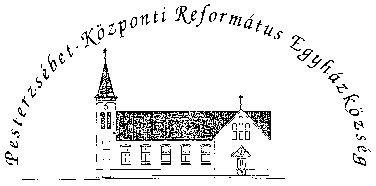 Pesterzsébet-Központi Református Egyházközség1204 Budapest, Ady E. u. 81.Tel/Fax: 283-0029www.pkre.hu1893-2013